Publicado en Madrid el 12/07/2018 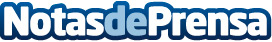 Claves para motivar al estudiante ‘e-learning’, según IMF Business SchoolEl fomento del autoaprendizaje, la utilización de vídeos interactivos, el uso de foros o situar al propio alumno como el protagonista de su formación, son algunas de las claves para mantenerles motivados, según IMF Business SchoolDatos de contacto:ROCIO gALLEGO695604946Nota de prensa publicada en: https://www.notasdeprensa.es/claves-para-motivar-al-estudiante-e-learning Categorias: Nacional E-Commerce http://www.notasdeprensa.es